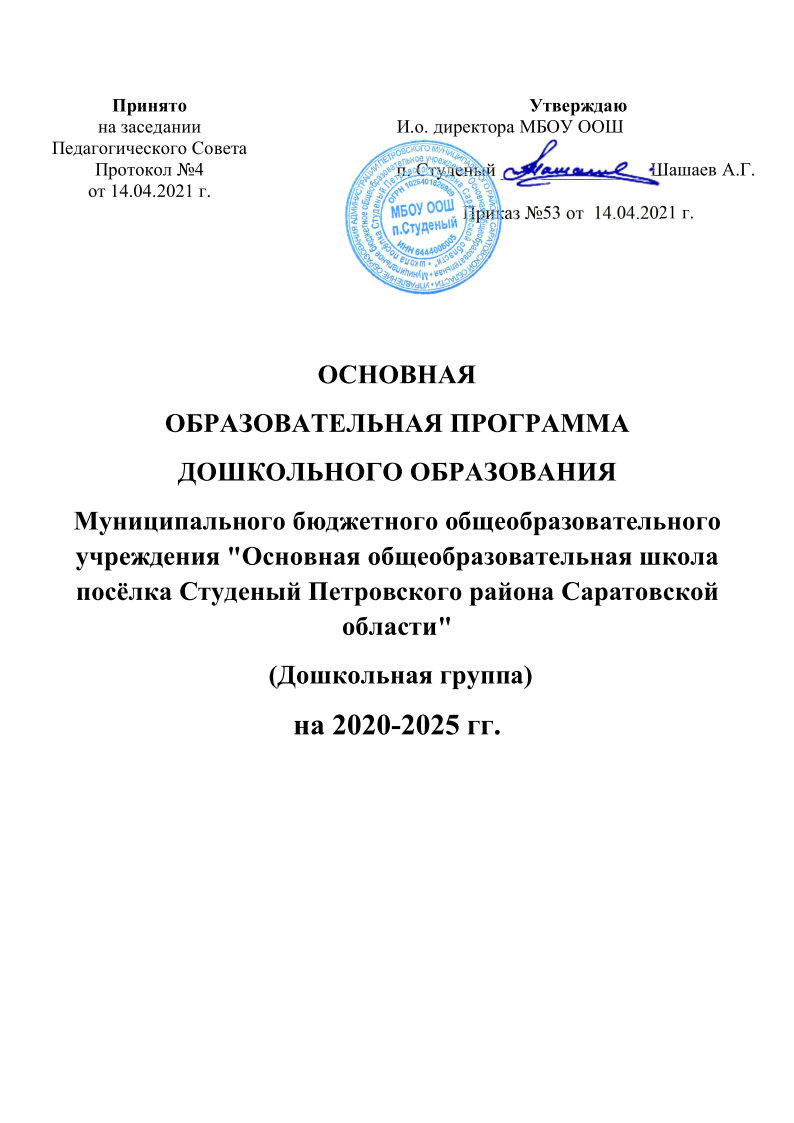   ЦЕЛЕВОЙ РАЗДЕЛ ОБРАЗОВАТЕЛЬНОЙ ПРОГРАММЫОбразовательная  программа разработана рабочей группой педагогов МБОУ ООШ п .Студеный(дошкольная группа) в составе: директора школы Головинкиной И.В ,воспитателя Г.А Бихерт   Образовательная  программа МБОУ ООШ п .Студеный(дошкольная группа)  Петровского района Саратовской области(далее-Программа) разработана в соответствии с ФГОС дошкольного образования. Примерной основной образовательной программой дошкольного образования/протокол от 20.05.2015г.№2/15 /одобренной решением научно-методического центра по общему образованию; особенностей образовательного учреждения, региона, образовательных потребностей и запросов воспитанников; комплексной Программой « От рождения до школы» пол редакцией Н.Е.Вераксы,Т.С.Комаровой,М.А.Васильевой,2014г./Протокол №2 от02.12.2014г. заседания Президиума УМО по образованию в области подготовки педагогических кадров .Определяет цель, задачи, планируемые результаты ,содержание  и организацию  образовательного процесса на ступени дошкольного образования. При разработке основной образовательной программы учитывались следующие нормативные документы:Федеральный уровень1.Федеральный закон от 29.12.2012 №273-ФЗ «Об образовании в Российской Федерации».2. Федеральный государственный образовательный стандарт дошкольного образования. Приказ Министерства образования науки России от 17.10.2013 №1155.3. Примерной основной образовательной программой дошкольного образования/протокол от 20.05.2015г.№2/15 /одобренной решением научно-методического центра по общему образованию; ; особенностей образовательного учреждения, региона, образовательных потребностей и запросов воспитанников;4. . Приказ Министерства образования и науки Российской Федерации  от 30.08.2013 №1014 г «Об утверждении Порядка организации и осуществления образовательной деятельности по основным общеобразовательным программам -  дошкольного образования».5. Приказ  Министерства образования и науки Российской Федерации от 8 апреля 2014г. №293 «Об утверждении Порядка приема на обучение по образовательным программам дошкольного образования». ( зарегистрировано в Министерстве РФ 12 мая 2014г..,№32220,вступил в силу27 мая 2014г.)6. Приказ  Министерства образования и науки РФ от 14 июня 2013г.№462 «Об утверждении Порядка проведения самообследования образовательной организацией(зарегистрирован в Минюсте РФ 27 июня 2013г..№28908)7. . Приказ Министерства труда и социальной защиты РФ от 18 октября 2013г.№544  «Об утверждении профессионального стандарта «Педагог(педагогическая деятельность в     сфере дошкольного начального общего, основного общего образования)(воспитатель, учитель).»8.Постановление Главного государственного санитарного врача РФ от 15 мая 2013г.№26 « Об утверждении СанПиН 2.4.1.3049-13 «Санитарно-эпидемиологические требования к устройству, содержанию и организации режима  работы дошкольных образовательных организаций».9.Письмо Департамента государственной политики в сфере общего образования Министерства образования и науки РФ от 28.02.2014№ 08-249 «Комментарии к ФГОС дошкольного образования»10. .Письмо Департамента государственной политики в сфере общего образования Министерства образования и науки РФ от 10 января 2014 года№ 08 -10 « О плане действий  по обеспечению введения ФГОС  дошкольного образования(далее-План действий по обеспечению введения ФГОС ДО( №08-10)).11. Письмо Министерства образования и науки РФ от 10 января 2014года №08-5  «О соблюдении организациями, осуществляющими образовательную деятельность, требований, установленных ФГОС ДО».Программа задает основные принципы, подходы , цели и задачи, которыми руководствуется педагогический коллектив дошкольной группы в соответствии с требованиями ФГОС ДО и социальным заказом родителей и общества, принимающих гуманистическую парадигму дошкольного воспитания и образования.Дошкольное образование как первый уровень общего образования призвано обеспечить реализацию прав ребенка на полноценное, гармоничное развитие личности в информационном поликультурном обществе.Программа определяет содержание и организацию образовательной деятельности на уровне дошкольного образования.1.1.1  Цель и задачи ОП ДО   Программа обеспечивает развитие личности детей дошкольного возраста в различных видах общения и деятельности с учетом их  возрастных, индивидуальных  психологических и физиологических особенностей. Указанная цель  реализуется в ходе образовательной деятельности путем решения следующих задач:-сохранение и укрепление физического и психического здоровья детей ,формирование ценностей здорового образа жизни;-предоставление равных  возможностей для полноценного развития каждого ребенка:-развитие физических ,интеллектуальных, нравственных, эстетических, творческих способностей детей, их стремление к саморазвитию;-поддержка и развитие детской инициативности и самостоятельности в познавательной коммуникативной и творческой деятельности;-формирование общей культуры воспитанников, прежде  всего культуры доброжелательных уважительных отношений между людьми;-формирование предпосылок учебной деятельности ( у детей старшего дошкольного возраста  необходимых  достаточных для успешного решения ими задач начального общего образования;-вариативность использования  образовательного материала, позволяющая развивать творчество в соответствии с интересами и наклонностями каждого ребенка;-обеспечение психолого-педагогической поддержки семьи и повышение родительской компетентности в вопросах охраны и укрепления здоровья, развития и образования детей.-максимальное  использование разнообразных видов детской деятельности, их интеграция в целях повышения эффективности воспитательно -образовательного процесса;-творческая организация воспитательно-образовательного процесса;-уважительное отношение к результатам детского творчества;-единство подходов  к воспитанию детей в условиях дошкольного образовательного учреждения и семьи;-соблюдение в работе детского сада и начальной школы преемственности,исключающей умственные  и физические перегрузки  в содержании образования детей дошкольного возраста, обеспечивающей отсутствие давления предметного обучения.                                                        Решение обозначенных в Программе целей и задач воспитания возможно только при систематической и целенаправленной поддержке педагогом различных форм детской активности и инициативы ,начиная с первых дней пребывания ребенка в дошкольном образовательном учреждении.                 В Уставе ДОУ  основными целями являются :                                                                                            -создание условий для реализаций гарантированного гражданам Российской Федерации права на получение общедоступного и бесплатного дошкольного образования;-воспитание с учетом возрастных  категорий воспитанников гражданственности, уважения к правам и свободам человека, любви к окружающей природе, Родине, семье;                                                                         -обеспечение познавательно- речевого, социально- личностного, художественно-эстетического и физического развития воспитанников                                                                                                                           -охрана жизни и укрепление физического и психического здоровья воспитанников.        Основные задачи образовательных областей:Социально-коммуникативное развитие Направлено на усвоение норм и ценностей, принятых в обществе, включая моральные и нравственные ценности; Развитие общения и взаимодействия ребенка со взрослыми и сверстниками; Становление самостоятельности, целенаправленности и само регуляции собственных действий; Развитие социального и эмоционального интеллекта, эмоциональной отзывчивости, сопереживания, Формирование готовности к совместной деятельности со сверстниками, Формирование уважительного отношения и чувства принадлежности к своей семье и к сообществу детей и взрослых в организации; Формирование позитивных установок к различным видам труда и творчестваФормирование основ безопасного поведения в быту, социуме, природе.     Познавательное развитие1)  Развитие интересов детей, любознательности и познавательной мотивации;2)  Формирование познавательных действий, становление сознания;3) Развитие воображения и творческой активности; 4)  Формирование  первичных   представлений о себе, других людях, объектах окружающего мира,   о свойствах и отношениях объектов окружающего мира  (форме,  цвете, размере, материале, звучании, ритме, темпе, количестве, числе, части и целом, пространстве и времени, движении и покое, причинах и  .следствиях и др.),   5)Формирование  первичных представлений о малой родине и Отечестве, представлений о социокультурных ценностях нашего народа, об отечественных традициях и праздниках, о планете Земля как общем доме людей, об особенностях ее природы, многообразии стран и народов мира.Речевое развитиеВладение речью как средством общения и культуры;Обогащение активного словаря; развитие связной, грамматически правильной диалогической и монологической речи; развитие речевого творчества; развитие звуковой и интонационной культуры речи, фонематического слуха;знакомство с книжной культурой, детской литературой, понимание на слух текстов различных жанров детской литературы; формирование звуковой аналитико-синтетической активности как предпосылки обучения грамоте.  Художественно-эстетическое развитие Развитие предпосылок ценностно-смыслового восприятия и понимания произведений искусства (словесного, музыкального, изобразительного), мира природы; Становление эстетического отношения к окружающему миру; Формирование элементарных представлений о видах искусства; Восприятие музыки, художественной литературы, фольклора; Стимулирование сопереживания персонажам художественных произведений; Реализацию самостоятельной творческой деятельности детей (изобразительной, конструктивно-модельной, музыкальной и др.Физическое развитие  1)Развитие физических качеств.2)Правильное формирование опорно-двигательной системы организма, развитие равновесия координация движений ,крупной и мелкой моторики 3)Правильное выполнение основных движений.4) равновесия координация движений ,крупной и мелкой моторики.5)Формирование начальных представлений о некоторых видах спорта,6)Овладение подвижными играми с правилами; 7)Становление целенаправленности и само регуляции в двигательной сфере;8)Становление ценностей здорового образа жизни, 9)овладение его элементарными нормами и правилами (в питании, двигательном режиме, закаливании, при формировании полезных привычек и др.). Программа строится на основании следующих принципов 1 )    полноценное проживание ребенком всех этапов детства (младенческого, раннего и    дошкольного возраста),обогащение(амплификация) детского развития; 2 ) построение образовательной деятельности на основе индивидуальных способностей каждого ребенка, при котором сам ребенок становится активным в выборе содержания своего образования ,становится субьектом образования ( далее-индивидуализация дошкольного образования); 3) содействие и сотрудничество детей и взрослых, признание ребенка полноценным участником (субъектом ) образовательных отношений; 4)поддержка инициативы детей в различных видах деятельности;5)сотрудничество Организации с семьей;6)приобщение детей к социокультурным нормам ,традициям семьи ,общества и государства;7) формирование познавательных интересов и познавательных действий ребенка в различных видах деятельности;8) возрастная адекватность дошкольного образования (соответствие условий, требований, методов возрасту и особенностям развития);9) учет этнокультурной ситуации развития  детей. В основе реализации Программы принципы дошкольной педагогики и возрастной психологии Принцип развивающего образования, в соответствии с которым главной целью дошкольного образования является развитие ребенка.Принцип научной обоснованности и практической применимости.Принцип интеграции содержания дошкольного образования в соответствии с возрастными возможностями и особенностями детей, спецификой и возможностями образовательных областей. Комплексно-тематический принцип построения образовательного процесса.Принцип интеграцииСвязан с возрастными особенностями детей дошкольного возраста, когда:Поведение и деятельность дошкольника представляют собой «еще недостаточно дифференцированное целое»  (Выготский Л.С)«схватывание» целого раньше частей, позволяет индивиду ( в детском возрасте-О.С.,Н.Ф.) «сразу», интегрально видеть предметы глазами всех людей..» (Давыдов В.В.)«прежде чем знание о целостности мира будет оформленоВ системе теоритических понятий ребенка, он должен воссоздать подвижный интегральный образ действительности на уровне воображения» (Давыдов В.В,Кудрявцев В.Т.)Комплексно-тематический принципОбъединение комплекса различных видов специфических  детских деятельностей вокруг единой «темы»Виды «тем» ; «организующие моменты» . « тематические недели» , «события», «реализация проектов», «сезонные явления в природе», «праздники», «традиции» и.т.д.Тесная взаимосвязь и взаимозависимость  с интеграцией видов детской деятельности Содержание программы учитывает возрастные индивидуальные особенности контингента детей, воспитывающихся в МБОУ ООШ п .Студеный (дошкольная группа)                                                                                                                Всего 7 воспитанников Общее количество групп-1,   из них общеразвивающей направленности -1Характеристика особенностей развития детей дошкольного возраста     Возрастная  характеристика детей 2-3  летФизическое  развитие Дети владеют основными жизненно важными движениями (ходьба, бег, лазание, действия с предметами), сидят на корточках, спрыгивают с нижней ступеньки.Социально-личностное  развитиеУ  2-х  летних  детей  наблюдается устойчивое эмоциональное состояние. Для них характерны яркие эмоциональные реакции, связанные с непосредственными желаниями ребенка. Проявления агрессии бывают редко, проявляется эмоциональный механизм сопереживания, сочувствия, радости. Все дети называют себя по имени, употребляют местоимение «я» и дают себе первичную самооценку – «я хороший», «я сам».  Для  детей  3-х летнего  возраста  характерна  неосознанность  мотивов,  импульсивность  и  зависимость  чувств  и  желаний  от  ситуации.  Дети  легко  заражаются  эмоциональным  состоянием  сверстников.  Однако в  этом  возрасте  начинает  складываться  и  произвольность  поведения.  У детей  к  3  годам  появляются  чувство  гордости  и  стыда,  начинают  формироваться  элементы  сознания, связанные  с  идентификацией   с  именем  и  полом.  Ранний  возраст  завершается  кризисом  3-х  лет.  Кризис  часто  сопровождается  рядом  отрицательных  проявлений:  упрямство,  негативизм,  нарушение  общения  со  взрослыми и др.Игра носит процессуальный характер, главное в ней - действия. Дети уже спокойно играют рядом с другими детьми, но моменты общей игры кратковременны.  Они совершаются с игровыми предметами, приближенными к реальности. Появляются действия с предметами - заместителями. Для детей  3х летнего возраста игра рядом. В игре дети выполняют отдельные игровые действия, носящие условный характер. Роль осуществляется фактически, но не называется. Сюжет игры - цепочка из 2х действий; воображаемую ситуацию удерживает взрослый.  Познавательно-речевое  развитиеВ  ходе  совместной  со  взрослыми  предметной  деятельности  продолжает  развиваться  понимание  речи. Слово  отделяется  от  ситуации  и  приобретает  самостоятельное  значение.  Возрастает  количество  понимаемых  слов.  Интенсивно  развивается  активная  речь  детей. К  3-м  годам  они  осваивают основные грамматические структуры,  пытаются  строить простые предложения, в разговоре со взрослым используют практически все части речи.  Активный  словарь  достигает  1000-1500  слов.  К  концу  3-го  года жизни  речь  становится  средством  общения  ребенка  со  сверстниками,  дети  воспринимают  все  звуки  родного  языка,  но произносят  их  с  большими  искажениями.В  сфере  познавательного  развития  восприятие окружающего мира - чувственное - имеет для детей решающее значение. Они воспринимают мир всеми органами чувств, но воспринимают целостные вещи, а не отдельные сенсорные свойства. Возникает взаимодействие в работе разных органов чувств. Зрение и осязание начинают взаимодействовать при восприятии формы, величины и пространственных отношений. Слух и речедвигательные системы начинают взаимодействовать при восприятии и различении речи. Постепенно учитывается острота зрения и возрастает способность к различению цветов. Внимание детей непроизвольно. Ребенок просто не понимает, что значит заставить себя быть внимательным, т.е. произвольно направлять и удерживать свое внимание на каком-либо объекте. Устойчивость внимания ребенка зависит от его интереса к объекту. Направить на что-либо внимание ребенка путем словесного указания - очень трудно. Детям сложно немедленно выполнять просьбы. Объем внимания ребенка очень невелик - один предмет. Память проявляется главным образом в узнавании воспринимающихся ранее вещей и событий. Преднамеренного запоминания нет, но при этом запоминаю то, что им понравилось, что они с интересом слушали или за чем наблюдали. Ребенок запоминает то, что запомнилось само.  Основной  формой  мышления  становится  наглядно-действенная. Художественно-эстетическое  развитие               В  этом  возрасте  наиболее  доступными  видами  изобразительной  деятельности   является  рисование  и  лепка.  Ребенок  уже  способен  сформулировать  намерение  изобразить  какой-либо  предмет.   Но,  естественно,  сначала  у него  ничего  не  получается:  рука  не  слушается.   Основные  изображения: линии,  штрихи,  округлые  предметы. Типичным  является  изображение  человека  в  виде  «головонога» -  и  отходящих  от  нее  линий.         В  музыкальной деятельности  у  ребенка  возникает  интерес  и  желание  слушать  музыку,  выполнять  простейшие  музыкально-ритмические  и танцевальные  движения.  Ребенок  вместе  со  взрослым  способен  подпевать  элементарные  музыкальные  фразы.Возрастная  характеристика, контингента детей  3-4  лет.Физическое   развитие            3-хлетний  ребенок  владеет  основными  жизненно  важными   движениями  (ходьба,  бег,  лазание,  действия  с  предметами).  Возникает  интерес  к  определению  соответствия  движений  образцу.  Дети  испытывают  свои  силы  в  более  сложных  видах  деятельности, но  вместе  с  тем  им  свойственно  неумение  соизмерять  свои  силы  со  своими  возможностями.Моторика  выполнения  движений  характеризуется  более  или  менее  точным  воспроизведением  структуры  движения,  его фаз, направления  и  т.д.  К  4-м  годам  ребенок  может  без  остановки  пройти  по  гимнастической  скамейке,  руки  в  стороны;  ударять мяч  об  пол  и  ловить  его  двумя  руками  (3  раза  подряд);  перекладывать  по  одному  мелкие  предметы  (пуговицы,  горошины  и т.п. – всего  20  шт.)  с  поверхности  стола  в  небольшую  коробку  (правой  рукой).Начинает  развиваться  самооценка  при  выполнении  физических  упражнений,  при  этом  дети  ориентируются  в значительной  мере  на  оценку  воспитателя.3-4-х летний  ребенок  владеет  элементарными  гигиеническими  навыками  самообслуживания (самостоятельно  и  правильно  моет  руки  с  мылом  после  прогулки,  игр,  туалета;  аккуратно  пользуется  туалетом:  туалетной  бумагой,  не  забывает  спускать  воду  из  бачка  для  слива;  при  приеме  пищи  пользуется  ложкой, салфеткой;  умеет  пользоваться носовым  платком;  может  самостоятельно  устранить  беспорядок  в  одежде,  прическе,  пользуясь  зеркалом,  расческой).Социально-личностное  развитиеК трем годам ребенок достигает определенного уровня социальной компетентности: он проявляет интерес к другому человеку, испытывает доверие к нему, стремится к общению и взаимодействию со взрослыми и сверстниками. У ребенка возникают личные симпатии, которые проявляются в желании поделиться игрушкой, оказать помощь, утешить. Ребенок испытывает повышенную потребность в эмоциональном контакте со взрослыми, ярко выражает свои чувства - радость, огорчение, страх, удивление, удовольствие и др. Для налаживания контактов с другими людьми использует речевые и неречевые (взгляды, мимика, жесты, выразительные позы и движения) способы общения. Осознает свою половую принадлежность («Я мальчик», «Я девочка»). Фундаментальная  характеристика ребенка трех лет  - самостоятельность  («Я сам», «Я могу»). Он активно заявляет о своем желании быть, как взрослые (самому есть, одеваться), включаться в настоящие дела (мыть посуду, стирать, делать покупки и т.п.)». Взаимодействие и общение детей четвертого года жизни имеют поверхностный характер, отличаются ситуативностью, неустойчивостью, кратковременностью, чаще всего инициируются взрослым.Для детей 3х летнего возраста характерна  игра рядом. В игре дети выполняют отдельные игровые действия, носящие условный характер. Роль осуществляется фактически, но не называется. Сюжет игры - цепочка из 2х действий; воображаемую ситуацию удерживает взрослый. К 4м годам дети могут объединяться по 2-3 человека, для разыгрывания простейших сюжетно-ролевых игр. Игровые действия взаимосвязаны, имеют четкий ролевой характер. Роль называется, по ходу игры дети могут менять роль. Игровая цепочка состоит из 3-4 взаимосвязанных действий. Дети самостоятельно удерживают воображаемую ситуацию.Познавательно-речевое  развитие   Общение  ребенка  в  этом  возрасте  ситуативно,  инициируется  взрослым, неустойчиво, кратковременно. Осознает  свою  половую  принадлежность. Возникает  новая  форма  общения  со  взрослым – общение  на познавательные темы,  которое  сначала  включено  в  совместную  со  взрослым  познавательную  деятельность.Уникальность речевого развития детей в этом возрасте состоит в том, что в этот период ребенок обладает повышенной чувствительностью к языку, его звуковой и смысловой стороне. В младшем дошкольном возрасте осуществляется переход от исключительного господства ситуативной (понятной только в конкретной обстановке) речи к использованию и ситуативной, и контекстной (свободной от наглядной ситуации) речи.  Овладение  родным  языком  характеризуется  использованием  основных  грамматических  категорий  (согласование,  употребление  их  по  числу, времени  и  т.д.,  хотя  отдельные  ошибки  допускаются)  и  словаря  разговорной  речи.  Возможны  дефекты  звукопроизношения.В развитии познавательной сферы расширяются и качественно изменяются способы и средства ориентировки ребенка в окружающей обстановке.  Ребенок  активно использует  по  назначению  некоторые  бытовые  предметы, игрушки, предметы-заместители   и  словесные  обозначения  объектов  в  быту,  игре, общении.  Формируются  качественно  новые  свойства  сенсорных  процессов:  ощущение  и  восприятие.  В  практической  деятельности  ребенок  учитывает  свойства  предметов  и  их  назначение:  знает  название  3-4  цветов  и  2-3  форм;  может  выбрать  из  3-х  предметов  разных  по  величине  «самый  большой».  Рассматривая  новые  предметы (растения,  камни  и  т.п.)  ребенок не  ограничивается  простым  зрительным  ознакомлением,  а  переходит  к  осязательному,  слуховому  и  обонятельному  восприятию.  Важную  роль  начинают  играть  образы  памяти.  Память  и  внимание  ребенка  носит  непроизвольный,  пассивный   характер.  По  просьбе  взрослого  ребенок  может  запомнить  не  менее  2-3 слов  и  5-6  названий  предметов.  К  4-м  годам  способен  запомнить  значительные  отрывки  из  любимых  произведений..  Рассматривая  объекты,  ребенок  выделяет  один,  наиболее  яркий  признак  предмета,  и  ориентируясь  на  него,  оценивает  предмет  в  целом.  Его  интересуют  результаты  действия,  а  сам  процесс  достижения  еще не  умеет  прослеживать.Конструктивная   деятельность   в  3-4  года  ограничивается  возведением  несложных  построек  по  образцу   (из  2-3 частей)  и  по  замыслу.  Ребенок  может  заниматься,  не  отрываясь,  увлекательным  для  него  деятельностью  в  течение  5  минут.  Художественно-эстетическое  развитие           Ребенок  с  удовольствием  знакомится  с элементарными  средствами  выразительности   (цвет,  звук, форма, движения, жесты),  проявляется  интерес  к  произведениям  народного  и  классического  искусства,  к  литературе  (стихи,  песенки,  потешки),  к  исполнению  и  слушанию  музыкальных произведений.Изобразительная  деятельность  ребенка  зависит  от  его  представлений  о  предмете.  В  3-4  года  они  только  начинают  формироваться.  Графические  образы  бедны,  предметны,  схематичны.  У  одних  дошкольников  в  изображении  отсутствуют  детали,  у  других  рисунки  могут  быть  более  детализированы.  Замысел  меняется  по  ходу  изображения.  Дети  уже  могут  использовать  цвет.  Большое  значение для развития  моторики  в  этом  возрасте  имеет  лепка.  Ребенок  может  вылепить  под  руководством  взрослого  простые  предметы.  В  3-4 года  из-за  недостаточного  развития  мелких  мышц  руки,  дети  не  работают  с  ножницами,  апплицируют  из  готовых геометрических  фигур.  Ребенок  способен  выкладывать  и  наклеивать  элементы  декоративного  узора  и  предметного  схематичного  изображения  из  2-4  основных  частей.В  музыкально-ритмической  деятельности  ребенок   3-4  лет  испытывает  желание  слушать  музыку и  производить  естественные  движения под  звучащую музыку.  К  4  годам  овладевает элементарными  певческими  навыками  несложных  музыкальных  произведений. Ребенок  хорошо  перевоплощается  в  образ  зайчика,  медведя, лисы,  петушка  и  т.п.  в  движениях,  особенно  под  плясовую  мелодию.  Приобретает  элементарные  навыки  подыгрывания  на  детских  ударных  музыкальных  инструментах  (барабан,  металлофон).  Закладываются  основы  для  развития  музыкально-ритмических  и  художественных  способностей. Возрастная  характеристика, контингента  детей  4-5  летК пяти годам складывается «психологический портрет» личности, в котором важная роль принадлежит компетентности, в особенности интеллектуальной (это возраст «почемучек»), а также креативности.Физическое  развитие         В  этом  возрасте  продолжается   рост  всех  органов  и  систем,  сохраняется  потребность  в  движении.  Двигательная активность становится целенаправленной, отвечает индивидуальному опыту и интересу, движения становятся осмысленными, мотивированными и управляемыми. Сохраняется высокая эмоциональная значимость процесса деятельности для ребенка, неспособность завершить ее по первому требованию. Появляется способность к регуляции двигательной активности. У детей появляется интерес к познанию себя, своего тела, его строения, возможностей. У детей возникает потребность действовать совместно, быстро, ловко, в едином для всех детей темпе; соблюдать определенные интервалы во время передвижения в разных построениях, быть ведущим. Уровень функциональных возможностей повышается.Позитивные  изменения  наблюдаются  в  развитии  моторики.  Дошкольники  лучше удерживают  равновесие  перешагивая  через  небольшие  преграды., нанизывает  бусины  (20 шт.)  средней  величины  (или  пуговицы)  на  толстую  леску.В  4-5  лет  у  детей  совершенствуются  культурно-гигиенические  навыки  (хорошо  освоен  алгоритм  умывания,  одевания,  приема  пищи):  они  аккуратны  во  время  еды,  умеют  правильно  надевать обувь,  убирают  на  место   свою  одежду,  игрушки,  книги.  В  элементарном   самообслуживании  (одевание,  раздевание,  умывание  и  др.)  проявляется  самостоятельность  ребенка. Социально-личностное  развитие          К  5  годам  у  детей  возрастает интерес и потребность в общении, особенно со сверстниками, осознание своего положения среди них. Ребенок приобретает способы взаимодействия с другими людьми. Использует речь и другие средства общения для удовлетворения разнообразных потребностей. Лучше ориентируется в человеческих отношениях: способен заметить эмоциональное состояние близкого взрослого, сверстника, проявить внимание и сочувствие. У  детей  формируется  потребность  в  уважении  со  стороны  взрослого,   для  них  оказывается  чрезвычайно  важной  его  похвала.  Это  приводит  к  их  повышенной  обидчивости  на  замечания.  Повышенная  обидчивость  представляет  собой  возрастной  феномен. Совершенствуется  умение  пользоваться установленными  формами    вежливого  обращения.В игровой деятельности  появляются  ролевые  взаимодействия.  Они указывают  на  то,  что  дошкольники  начинают  отделять  себя  от  принятой  роли.  В  процессе  игры  роли  могут  меняться.  В  этом возрасте  начинают появляться  постоянные партнеры  по  игре.  В  общую  игру  может  вовлекаться  от  двух  до  пяти  детей, а продолжительность совместных  игр  составляет  в среднем  15-20 мин.Ребенок начитает регулировать свое поведение в соответствии с принятыми в обществе нормами; умеет довести начатое дело до конца (соорудить конструкцию, убрать игрушки, правила игры и т. п.)  -  проявление  произвольности.У детей начинает формироваться способность контролировать свои эмоции в движении, чему способствует освоение ими языка эмоций (гаммы переживаний, настроений). Эмоциональность пятилетнего ребенка отличается многообразием способов выражения своих чувств: радости, грусти, огорчения, удовольствия. Ребенок способен проявить сочувствие, сопереживание, которое лежит в основе нравственных поступков.К  5-ти  годам  в элементарном выполнении отдельных поручений (дежурство по столовой, уход за растениями и животными)  проявляется  самостоятельность.Познавательно-речевое  развитие          Изменяется  содержание  общения  ребенка  и  взрослого.  Оно выходит  за  пределы  конкретной  ситуации,  в  которой оказывается  ребенок.  Ведущим  становится  познавательный  мотив.  Информация,  которую  ребенок  получает  в  процессе  общения,  может  быть  сложной  и  трудной  для  понимания,  но  она  вызывает  интерес.  В  речевом  развитии  детей  4-5  лет  улучшается  произношение  звуков (кроме  сонорных)  и дикция.  Речь  становится  предметом  активности  детей.  Они  удачно  имитируют  голоса  животных,  интонационно  выделяют  речь  тех  или  иных  персонажей.  Интерес  вызывают ритмическая  структура  речи,  рифмы.  Развивается  грамматическая  сторона  речи.  Дети занимаются  словотворчеством   на  основе  грамматических  правил.  Речь  детей  при  взаимодействии  друг  с  другом  носит  ситуативный  характер,  а  при  общении  со  взрослым  становится  внеситуативной.В  познавательном  развитии  4-5  летних  детей  характерна  высокая  мыслительная  активность.  5-ти летние  «почемучки»   интересуются  причинно-следственными  связями  в  разных  сферах  жизни  (изменения  в  живой  и  неживой  природе,  происхождение  человека),  профессиональной  деятельностью  взрослых  и  др.,  то  есть  начинает  формироваться  представление  о  различных  сторонах  окружающего  мира.  К  5-ти  годам  более  развитым  становится  восприятие. Дети  оказываются  способными  назвать  форму  на  которую  похож  тот  или  иной  предмет.  Они  могут  вычленять  в  сложных  объектах  простые  формы  и  из  простых  форм  воссоздавать  сложные  объекты.  Дети  способны  упорядочить  группы  предметов  по  сенсорному  признаку – величине, цвету;  выделить  такие  параметры,  как  высота, длина  и  ширина.  Совершенствуется  ориентация  в пространстве.  Возрастает объем  памяти.  Дети  запоминают  до  7-8  названий  предметов.  Начинает  складываться  произвольное  запоминание:  дети  способны  принять  задачу  на  запоминание,  помнят  поручения  взрослых,  могут  выучить  небольшое  стихотворение  и  т.д.  Начинает   развиваться  образное  мышление.  Дети  оказываются  способными  использовать  простыне  схематизированные  изображения  для  решения  несложных задач. Увеличивается  устойчивость  внимания.  Ребенку  оказывается  доступной  сосредоточенная  деятельность  в  течение  15-20 минут.Усложняется  конструирование.  Постройки  могут  включать  5-6  деталей.  Формируются  навыки  конструирования  по  собственному  замыслу,  а  также  планирование  последовательности  действий.Художественно-эстетическое  развитие         На  пятом  году  жизни  ребенок  осознаннее  воспринимает  произведения  художественно-изобразительно-музыкального  творчества,  легко  устанавливает  простые  причинные  связи  в  сюжете,  композиции  и  т.п.,  эмоционально  откликается  на  отраженные  в  произведении искусства  действия,  поступки,  события,  соотносит  увиденное со  своими  представлениями  о  красивом,  радостном,  печальном,  злом  и  т.д.  У ребенка  появляется  желание  делиться  своими  впечатлениями  от  встреч  с  искусством,  со  взрослыми  и  сверстниками.  Продолжает  развиваться  воображение.  Формируются  такие  его особенности,  как  оригинальность  и  произвольность.  Дети  могут  самостоятельно  придумать  небольшую  сказку  на  заданную  тему.Значительное  развитие  получает  изобразительная  деятельность.  Рисунки становятся  предметным  и  детализированным. В  этом  возрасте  дети рисуют  предметы  прямоугольной,  овальной  формы,  простые изображения  животных. Дети  могут  своевременно насыщать  ворс кисти краской, промывать  по  окончании  работы.   Графическое  изображение  человека  характеризуется  наличием  туловища,  глаз,  рта,  носа,  волос,  иногда  одежды  и  ее  деталей.  Дети  могут вырезать  ножницами  по  прямой,  диагонали,  к  5  годам  овладевают  приемами  вырезывания  предметов  круглой  и  овальной  формы.  Лепят  предметы  круглой,  овальной,  цилиндрической  формы,  простейших  животных,  рыб, птиц.К  5-ти  годам  ребенок  выполняет  элементарные  танцевальные  движения  (пружинка,  подскоки,  кружение  и т.д.).  Может  петь  протяжно,  при  этом  вместе  начинать  и  заканчивать  пение.  Развитию исполнительской  деятельности  способствует доминирование в данном  возрасте продуктивной  мотивации  (спеть  песню, станцевать  танец, сыграть  на  инструменте).  Дети  делают  первые  попытки  творчества.Возрастная  характеристика, контингента  детей  5-6  летФизическое  развитие      Продолжается  процесс  окостенения  скелета  ребенка.  Дошкольник  более  совершенно  овладевает  различными  видами  движений.  Тело  приобретает  заметную  устойчивость.  Дети  к  6  годам  уже  могут  совершать  пешие  прогулки,  но  на  небольшие  расстояния.  Шестилетние  дети  значительно  точнее  выбирают  движения,  которые  им  надо  выполнить.  У  них  обычно  отсутствуют  лишние  движения,  которые  наблюдаются  у  детей  3-5  лет. В  период  с  5  до  6  лет  ребенок  постепенно  начинает   адекватно  оценивать  результаты  своего  участия  в  играх  соревновательного  характера.  Удовлетворение  полученным  результатом  к  6  годам  начинает  доставлять  ребенку  радость,  способствует  эмоциональному  благополучию  и  поддерживает  положительное  отношение к  себе  («я  хороший,  ловкий»  и  т.д.). Уже  начинают  наблюдаться  различия  в  движениях  мальчиков  и девочек (у  мальчиков  - более  прерывистые,  у девочек – мягкие, плавные).К  6  годам  совершенствуется  развитие  мелкой  моторики  пальцев  рук.  Некоторые дети  могут  продеть  шнурок  в  ботинок  и  завязать  бантиком.В  старшем  возрасте  продолжают  совершенствоваться  культурно-гигиенические  навыки:  умеет  одеться  в  соответствии  с  условиями  погоды,  выполняет  основные  правила  личной гигиены, соблюдает  правила  приема  пищи, проявляет  навыки  самостоятельности.  Полезные  привычки  способствуют  усвоению  основ  здорового  образа  жизни.Познавательно-речевое  развитие      Общение  детей  выражается  в свободном  диалоге  со  сверстниками  и  взрослыми,  выражении своих  чувств  и  намерений  с  помощью  речевых  и  неречевых  (жестовых,  мимических,  пантомимических)  средств. Продолжает  совершенствоваться  речь,  в  том  числе ее  звуковая  сторона.  Дети могут  правильно  воспроизводить  шипящие,  свистящие и  сонорные  звуки.  Развивается  фонематический  слух,  интонационная  выразительность  речи  при  чтении  стихов  в  сюжетно-ролевой  игре  и в  повседневной  жизни. Совершенствуется  грамматический  строй  речи.  Дети  используют  все  части  речи,  активно  занимаются  словотворчеством.  Богаче  становится  лексика:  активно  используются синонимы  и  антонимы.  Развивается  связная речь:  дети  могут  пересказывать,  рассказывать  по  картинке,  передавая  не  только  главное,  но  и  детали.В  познавательной  деятельности  продолжает  совершенствоваться  восприятие  цвета,  формы  и  величины,  строения  предметов;  представления  детей  систематизируются. Дети  называют  не только  основные  цвета  и  их  оттенки,  но  и  промежуточные  цветовые  оттенки;  форму  прямоугольников, овалов, треугольников. К  6-ти  годам  дети  легко  выстраивают  в  ряд – по  возрастанию  или  убыванию – до  десяти  предметов  разных  по  величине.  Однако  дошкольники  испытывают трудности  при  анализе пространственного  положения  объектов,  если  сталкиваются  с  несоответствием  формы  и  их пространственного  расположения.   В  старшем  дошкольном  возрасте  продолжает  развиваться  образное  мышление.  Дети  способны  не  только  решить  задачу  в  наглядном  плане,  но  и  совершить  преобразования  объекта.  Продолжают  совершенствоваться  обобщения,  что  является  основой  словесно-логического  мышления.  5-6  лет  -  это  возраст  творческого  воображения.  Дети  самостоятельно  могут  сочинить  оригинальные  правдоподобные  истории.  Наблюдается  переход  от  непроизвольного  к  произвольному  вниманию.Конструирование  характеризуется   умением  анализировать  условия,  в  которых  протекает  эта  деятельность.  Дети  используют и  называют  различные  детали  деревянного  конструктора.  Могут  заменять  детали  постройки  в  зависимости  от  имеющегося  материала.  Овладевают  обобщенным  способом  обследования  образца.  Конструктивная  деятельность  может  осуществляться  на  основе  схемы,  по  замыслу  и по  условиям.  Дети  могут  конструировать  из бумаги,  складывая  ее  в  несколько  раз (2,4,6 сгибов);  из  природного   материала.Социально-личностное  развитие        Дети  проявляют  высокую  познавательную  активность.  Ребенок  нуждается  в  содержательных  контактах  со  сверстниками.  Их  речевые  контакты  становятся  все  более  длительными  и  активными.  Дети  самостоятельно  объединяются  в  небольшие  группы  на  основе  взаимных  симпатий.  В  этом  возрасте  дети  имеют  дифференцированное  представление  о  совей  гендерной принадлежности  по  существенным  признакам  (женские  и мужские  качества,  особенности  проявления  чувств).Ярко  проявляет  интерес  к  игре.В  игровой  деятельности  дети  шестого  года  жизни  уже  могут распределять  роди  до  начала игры  и  строят  свое  поведение,  придерживаясь  роли.  Игровое взаимодействие  сопровождается  речью,  соответствующей  и по  содержанию,  и  интонационно  взятой роли.  Речь,  сопровождающая  реальные  отношения  детей,  отличается  от  ролевой  речи.  При  распределении    ролей могут  возникать  конфликты,  связанные с  субординацией   ролевого  поведения.  Наблюдается организация  игрового  пространства,  в  котором  выделяются  смысловой  «центр»  и  «периферия».  В  игре  дети  часто  пытаются  контролировать  друг  друга  -  указывают,  как  должен  вести  себя  тот  или  иной  персонаж.Ребенок  пытается  сравнивать  ярко  выраженные  эмоциональные  состояния,  видеть  проявления  эмоционального  состояния  в  выражениях, жестах,  интонации  голоса.  Проявляет  интерес  к  поступкам  сверстников. В  трудовой  деятельности  освоенные  ранее  виды  детского  труда  выполняются  качественно, быстро,  осознанно.  Активно  развиваются  планирование  и  самооценивание  трудовой  деятельности.Художественно-эстетическое  развитие       В  изобразительной  деятельности  5-6  летний  ребенок  свободно  может  изображать  предметы  круглой,  овальной,  прямоугольной формы, состоящих  из  частей  разной  формы  и  соединений  разных  линий.  Расширяются  представления  о  цвете  (знают  основные  цвета  и  оттенки, самостоятельно может  приготовить  розовый  и  голубой  цвет).  Старший  возраст – это  возраст  активного  рисования.  Рисунки могут  быть  самыми  разнообразными  по  содержанию:  это  жизненные впечатления  детей,  иллюстрации  к  фильмам  и  книгам,  воображаемые ситуации.  Обычно  рисунки  представляют  собой  схематичные  изображения  различных  объектов,  но могут  отличаться  оригинальностью  композиционного  решения. Изображение  человека  становится  более  детализированным  и  пропорциональным.  По  рисунку  можно  судить  о  половой  принадлежности  и  эмоциональном  состоянии  изображенного человека. Рисунки  отдельных  детей  отличаются  оригинальностью,  креативностью. В  лепке    детям  не  представляется  трудности  создать  более  сложное  по  форме  изображение.   Дети  успешно  справляются  с  вырезыванием  предметов  прямоугольной  и  круглой  формы  разных  пропорций.Старших  дошкольников  отличает  яркая  эмоциональная  реакция на  музыку.  Появляется  интонационно-мелодическая  ориентация  музыкального  восприятия.  Дошкольники  могут  петь  без  напряжения,  плавно,  отчетливо  произнося  слова;  свободно  выполняют  танцевальные  движения:  полуприседания с  выставлением  ноги  на пятку,  поочередное  выбрасывание  ног  вперед в  прыжке  и  т.д.  Могут  импровизировать,  сочинять  мелодию  на  заданную  тему. Формируются  первоначальные  представления  о жанрах  и видах  музыки.Возрастная  характеристика, контингента  детей  6-7 летФизическое  развитие      К  7   годам  скелет  ребенка  становится  более  крепким,  поэтому  он  может  выполнять  различные  движения,  которые  требуют гибкости,  упругости, силы.  Его тело  приобретает  заметную  устойчивость,  чему  способствует  усиленный  рост  ног. Ноги  и  руки  становятся  более  выносливыми,  ловкими,  подвижными.  В  этом  возрасте  дети уже  могут  совершать  довольно  длительные  прогулки,  долго бегать,  выполнять  сложные  физические  упражнения.У  семилетних  детей  отсутствуют  лишние  движения.  Ребята  уже  самостоятельно,  без  специальных  указаний  взрослого,  могут  выполнить  ряд  движений  в  определенной  последовательности,  контролируя   их,  изменяя  (произвольная регуляция  движений).Ребенок  уже  способен  достаточно  адекватно  оценивать  результаты  своего  участия  в  подвижных  и  спортивных  играх  соревновательного  характера.  Удовлетворение  полученным  результатом  доставляет  ребенку  радость  и  поддерживает  положительное отношение  к  себе  и  своей команде  («мы  выиграли,  мы  сильнее»).Имеет  представление  о  своем  физическом  облике  (высокий,  толстый,  худой,  маленький  и  т.п.)  и  здоровье,  заботиться  о  нем. Владеет  культурно-гигиеническими  навыками  и  понимает  их  необходимость.Социально-личностное  развитиеК семи годам у ребенка ярко проявляется уверенность в себе и чувство собственного достоинства, умение отстаивать свою позицию в совместной деятельности. Семилетний ребенок способен к волевой регуляции поведения, преодолению непосредственных желаний, если они противоречат установленным нормам, данному слову, обещанию. Способен проявлять волевые усилия в ситуациях выбора между «можно» и «нельзя», «хочу» и «должен». Проявляет настойчивость, терпение, умение преодолевать трудности. Может сдерживать себя, высказывать просьбы, предложения, несогласие в социально приемлемой форме. Произвольность поведения — один из важнейших показателей психологической готовности к школе.Самостоятельность ребенка проявляется в способности без помощи взрослого решать различные задачи, которые возникают в повседневной жизни (самообслуживание, уход за растениями и животными, создание среды для самодеятельной игры, пользование простыми безопасными приборами — включение освещения, телевизора, проигрывателя и т.п.).     В  сюжетно-ролевых играх  дети  7-го  года  жизни  начинают  осваивать  сложные  взаимодействия  людей, отражающих характерные  значимые  жизненные  ситуации,  например, свадьбу,  болезнь и т.п.  Игровые  действия  становятся  более  сложными,  обретают  особый  смысл,  который не всегда  открывается  взрослому.  Игровое  пространство  усложняется. В  нем  может  быть  несколько  центров,  каждый из  которых  поддерживает  свою  сюжетную  линию.  При  этом  дети  способны  отслеживать  поведение  партнеров  по  всему  игровому  пространству  и  менять  свое  поведение  в  зависимости  от  места  в  нем (например,  ребенок обращается  к  продавцу  не  просто как покупатель/,  а  как  покупатель-мама). Если логика игры требует появления  новой роли, то ребенок может по ходу  игры  взять  на  себя  новую  роль,  сохранив при этом роль, взятую  ранее.Семилетний  ребенок умеет заметить изменения настроения взрослого и сверстника, учесть желания других людей; способен к установлению устойчивых контактов со сверстниками. Ребенок семи лет отличается большим богатством и глубиной переживаний, разнообразием их проявлений и в то же время большей сдержанностью эмоций. Ему свойственно «эмоциональное предвосхищение» — предчувствие собственных переживаний и переживаний других людей, связанных с результатами тех или иных действий и поступков («Если я подарю маме свой рисунок, она очень обрадуется»).Познавательно-речевое  развитие     Происходит  активное  развитие  диалогической  речи.  Диалог  детей  приобретает характер  скоординированных предметных  и  речевых  действий.  В  недрах  диалогического  общения старших дошкольников  зарождается  и  формируется  новая  форма  речи -  монолог. Дошкольник  внимательно слушает  рассказы  родителей,  что  у  них  произошло  на  работе,  живо  интересуется  тем,  как  они  познакомились,  при  встрече  с незнакомыми  людьми  спрашивают,  кто  это,  есть  ли  у  них  дети  и  т.п.  У  детей  продолжает  развиваться  речь:  ее  звуковая  сторона,  грамматический  строй,  лексика. Развивается  связная  речь.  В  высказываниях  детей  отражаются  как  расширяющийся  словарь,  так  и  характер  обобщений,  формирующихся  в  этом  возрасте.  Дети  начинают активно употреблять  обобщающие  существительные,  синонимы,  антонимы,  прилагательные  и  т.д. Познавательные  процессы  претерпевают  качественные  изменения;  развивается  произвольность  действий.  Наряду  с  наглядно-образным  мышлением  появляются  элементы  словесно-логического  мышления.  Продолжают  развиваться   навыки  обобщения  и  рассуждения,  но  они  еще  в  значительной  степени  ограничиваются  наглядными  признаками  ситуации.  Продолжает  развиваться  воображение,  однако  часто  приходится  констатировать  снижение развития  воображения  в  этом  возрасте  в  сравнении  со  старшей  группой.  Это  можно  объяснить  различными  влияниями,  в  том  числе  средств  массовой  информации,  приводящими  к  стереотипности   детских  образов.    Внимание  становится  произвольным,  в  некоторых  видах  деятельности  время  произвольного  сосредоточения  достигает  30  минут.  У  детей  появляется  особы  интерес  к  печатному слову,  математическим  отношениям.  Они  с  удовольствием  узнают  буквы,  овладевают звуковым  анализом  слова,  счетом  и  пересчетом  отдельных  предметов.К  7  годам  дети  в  значительной  степени  освоили  конструирование  из  строительного  материала. Они  свободно  владеют  обобщенными  способами  анализа  как  изображений,  так  и  построек.  Свободные  постройки  становятся  симметричными и  пропорциональными.  Дети  точно  представляют  себе  последовательность,  в  которой  будет  осуществляться  постройка.  В  этом  возрасте  дети уже  могут  освоить  сложные  формы  сложения  из  листа  бумаги  и  придумывать  собственные.  Усложняется  конструирование  из  природного  материала.Художественно-эстетическое  развитие  В  изобразительной  деятельности  детей  6-7 лет  рисунки  приобретают   более  детализированный  характер,  обогащается их  цветовая  гамма.  Более  явными  становятся  различия  между  рисунками  мальчиков  и девочек. Мальчики  охотно  изображают  технику,  космос,  военные  действия;  девочки  обычно  рисуют  женские  образы:  принцесс,  балерин,  и  т.д.  Часто встречаются  бытовые  сюжеты: мама  и  дочка,  комната  и  т.п.   При  правильном  подходе  у  детей  формируются  художественно-творческие  способности  в  изобразительной  деятельности.   Изображение  человека  становится еще  более  детализированным  и  пропорциональным.  Появляются  пальцы  на  руках,  глаза,  рот,  нос,  брови,  подбородок. Одежда может  быть  украшена  различными  деталями.   Предметы,  которые  дети  лепят  и  вырезывают,  имеют  различную  форму,  цвет, строение,  по-разному расположены  в  пространстве.  Вместе  с  тем  могут  к  7-ми  годам  передать  конкретные  свойства  предмета  с  натуры. Семилетнего ребенка характеризует активная деятельностная позиция, готовность к спонтанным решениям, любопытство, постоянные вопросы к взрослому, способность к речевому комментированию процесса и результата собственной деятельности, стойкая мотивация достижений, развитое воображение. Процесс создания продукта носит творческий поисковый характер: ребенок ищет разные способы решения одной и той же задачи. Ребенок семи лет достаточно адекватно оценивает результаты своей деятельности по сравнению с другими детьми, что приводит к становлению представлений о себе и своих возможностях.     Значительно  обогащается  индивидуальная  интерпретация  музыки.  Ребенок  определяет  к  какому  жанру  принадлежит  прослушанное  произведение.  Чисто  и  выразительно поет,  правильно передавая  мелодию  (ускоряя, замедляя).  Дошкольник  может  самостоятельно придумать  и  показать  танцевальное  или  ритмическое  движение.Содержание Программы учитывает также особенности современных детей: гиперреактивность, любознательность повышенная потребность к восприятию информации. Современная социокультурная ситуация развития ребенка отражает1.)Большая открытость мира и доступность его познания для ребенка, больше источников информации ( телевидение, интернет, большое количество игр и игрушек ) агрессивность доступной для ребенка информации.2.) Культурная неустойчивость окружающего мира и смешение культур в совокупности с многоязычностью разность и противоречивость предлагаемых разными культурами образцов поведения и образцов поведения и образцов отношения к окружающему миру3)Сложность окружающей среды с технологической точки зрения нарушения устоявшейся традиционной схемы передачи знаний и опыта от взрослых детям  формирование уже на  этапе дошкольного детства универсальных, комплексных качеств личности ребенка4)Быстрая изменяемость окружающего мира новая методология познания мира овладение ребенком комплексным  инструментарием познания мира 5)Быстрая изменяемость окружающего мира понимание ребенком важности и неважности (второстепенности ) информации отбор дошкольного образования усиление роли взрослого в защите            от негативного воздействия излишних источников познания 6)Агрессивность окружающей среды и ограниченность механизмов приспособляемости человеческого организма к быстро изменяющимся условиям, наличие многочисленных вредных для здоровья факторов негативное влияние на здоровье детей –как физическое ,так и психическое возрастание роли инклюзивного образования влияние на формирование у детей норм поведения , пренебрежительное отношение к детям с ограниченными возможностями здоровья.1.1.4. Общие сведения  о коллективе детей, работников ,родителей.                    Основными участниками реализации программы являются: дети дошкольного возраста, родители (законные представители), педагоги. Кадровый потенциал (дошкольная группа)  полностью укомплектована кадрами. Коллектив  дошкольной группы составляет 3 человека. Воспитательно  – образовательную работу осуществляет 1 педагог.Средний возраст педагогического   коллектива -50 года;Педагог -награждена Почетной грамотой Министерства образования Саратовской области --Почётной грамотой начальника управления образованияОтличительной  особенностей дошкольной группы является сплоченный коллектив  педагогических кадров и стабильность обслуживающего  персонала.                                    Педагоги  своевременно проходит КПК-100% ,прошли курсы повышения квалификации по информационным компьютерным технологиям -100%. А также повышают свой профессиональный уровень через посещения методических объединений ,прохождение процедуры аттестации, самообразования, семинары педагогов что способствуют повышению профессионального мастерства ,положительно влияет на развитие   дошкольной  группы.Социальный статус родителей   Социальными заказчиками деятельности дошкольной  группы являются в первую очередь родители воспитанников. Поэтому коллектив  в дошкольной  группе пытается создать доброжелательную ,психологически комфортную атмосферу ,в основе которой лежит определенная система взаимодействия с родителями, взаимопонимания и сотрудничество.  МБОУ ООШ п .Студеный (дошкольная группа) Петровского района Саратовской области работает в условиях сокращенного дня(9-часового пребывания).Группа функционирует в режиме5-дневной рабочей недели.Место нахождения учреждения: МБОУ ООШ п .Студеный (дошкольная группа) Петровского района Саратовской области. Почтовый адрес :412512,Саратовская область, Петровский район ,п. Студеный, переулок Школьный д2.МБОУ ООШ п .Студеный (дошкольная группа) осуществляет свою образовательную деятельность, правовою ,хозяйственную деятельность на основе нормативных документов;-Устав  (дошкольной группы)-Лицензия на право осуществления образовательной деятельности №272 от10 мая 2012года.МБОУ ООШ п .Студеный (дошкольная группа) реализует  комплексную программу МБОУ дошкольного образования «От рождения до школы» под ред.Н.Е.ВераксыТ.С..Комаровой,М.А.Васильевой,.2016г./ и УМК к данной программе протокол №2 от 02.12.2014г. заседание Президиума УМО по образованию в области подготовки педагогических кадров Региональный компонентПрограмма «Основы здорового образа жизни» под редакцией Н.П. СмирновойПарциальные программыПрограмма   здоровьесберегающего  направления  «Основы безопасности детей дошкольного возраста» (Авторы: Р.Б. Стеркина. ,О.Л.Князева, Н.Н.Авдеева )Особенностью построения Программы является признание приоритетным направлением деятельности художественно эстетическое воспитание дошкольников.Соотношение обязательной части Программы и части, формируемой участниками образовательных отношений с учетом приоритетного направления деятельности как 75%и 25% Программа состоит из обязательной части и части, формируемой участниками обязательных отношений. Обе части являются взаимодополняющими и необходимыми для реализации федерального государственного образовательного Стандарта дошкольного образования.В Обязательной части раскрывается комплексность подхода, для обеспечения развития детей во всех пяти взаимодополняющих образовательных областях (социально-коммуникативном, познавательном, речевом, художественно-эстетическом, физическом развитии):Часть формируемая участниками образовательных отношений –представлена выбранными или разработанными самостоятельно участниками образовательных  отношений Программы, направленные на развитие детей в одной или несколько образовательных областях, видах деятельности или культурных практиках (парациональные  обязательные программы), методики формы организации образовательной работы, специфику национальных ,социокультурных условий, традиции учреждения, группы Объем обязательной части Программы занимает не менее 60% от ее общего объема: части, формируемой  участниками образовательных отношений, не более 40%Образовательная программа дошкольной группы содержит три основных раздела: 1.Целевой2.Содержательный3.ОрганизационныйДополнительным разделом  ПРОГРАММЫ является текст ее краткой презентацииКраткая презентация ориентирована на родителей (законных представителей) .Структура Презентации:Возрастные и иные категории детей, на которых ориентирована  Программа;Используемые Примерные программы;Характеристика взаимодействия педагогического коллектива с семьями детей. Образовательная Программа  дошкольной группы разрабатывается на срок не более 5 лет1.2 Планируемые  результаты освоения ООП ДО  Результатами освоения программы являются целевые ориентиры дошкольного образования, которые представляют собой социально-нормативные возрастные характеристики возможных достижений ребенка . Требования Стандарта к  результатам освоения Программы представлены в виде целевых ориентиров дошкольного образования, которые представляют собой социально –нормативные  возрастные характеристики возможных достижений ребенка на этапе завершения уровня дошкольного образования. Специфика дошкольного детства (гибкость, пластичность  развития ребенка, высокий  разброс вариантов его развития, его  непосредственность и  непроизвольность), а также системные особенности дошкольного образования в Российской Федерации  отсутствие возможности вменения ребенку какой-либо ответственности за результат) делают неправомерными требования от ребенка  дошкольного возраста конкретных образовательных достижений и обусловливают необходимость определения результатов освоения образовательной программы в виде целевых ориентиров. Целевые ориентиры дошкольного образования определяются независимо  от форм реализации  Программы также ее характера, особенностей развития детей и Организации, реализующей Программу. Целевые ориентиры не подлежат непосредственной оценке, в том числе в виде педагогической диагностики (мониторинга),и не являются основанием для их формального сравнения с реальными достижениями детей. Они не являются основой объективной оценки соответствия установленным требованиям образовательной  деятельности и подготовки детей. Освоение Программы не сопровождается проведением промежуточных аттестаций и итоговой аттестаций  воспитанников. Целевые ориентиры не могут служить непосредственным основанием при решении управленческих задач включая; -аттестацию педагогических кадров;-оценку как итогового, так и промежуточного уровня развития детей ,в том числе в рамках мониторинга(в том числе в форме тестирования, с использованием  методов, основанных на наблюдениях, или иных методов измерения результативности детей);-оценку выполнения муниципального (государственного) задания посредством их  включения в  показатели  качества выполнения задания;-распределение стимулирующего фонда оплаты труда работников  Организации.  Целевые ориентиры образования в раннем возрасте:ребенок интересуется окружающими предметами и активно действует с ними; эмоционально вовлечен в действия с игрушками и другими предметами, стремится проявлять настойчивость в достижении результата своих действий;использует специфические, культурно фиксированные предметные действия, знает назначение бытовых предметов (ложки, расчески, карандаша и пр.) и умеет пользоваться ими. Владеет простейшими навыками самообслуживания; стремится проявлять самостоятельность в бытовом и игровом поведении;владеет активной речью, включенной в общение; может обращаться с вопросами и просьбами, понимает речь взрослых; знает названия окружающих предметов и игрушек;стремится к общению со взрослыми и активно подражает им в движениях и действиях; появляются игры, в которых ребенок воспроизводит действия взрослого;проявляет интерес к сверстникам; наблюдает за их действиями и подражает им;проявляет интерес к стихам, песням и сказкам, рассматриванию картинки, стремится      двигаться под музыку; эмоционально откликается на различные произведения культуры и искусства;у ребенка развита крупная моторика, он стремится осваивать различные виды движения (бег, лазанье, перешагивание и пр.).Целевые ориентиры на этапе завершения дошкольного образования:ребенок овладевает основными культурными способами деятельности, проявляет инициативу и самостоятельность в разных видах деятельности - игре, общении, познавательно-исследовательской деятельности, конструировании и др.; способен выбирать себе род занятий, участников по совместной деятельности;ребенок обладает установкой положительного отношения к миру, к разным видам труда, другим людям и самому себе, обладает чувством собственного достоинства; активно взаимодействует со сверстниками и взрослыми, участвует в совместных играх. Способен договариваться, учитывать интересы и чувства других, сопереживать неудачам и радоваться успехам других, адекватно проявляет свои чувства, в том числе чувство веры в себя, старается разрешать конфликты;ребенок обладает развитым воображением, которое реализуется в разных видах деятельности, и прежде всего в игре; ребенок владеет разными формами и видами игры, различает условную и реальную ситуации, умеет подчиняться разным правилам и социальным нормам;ребенок достаточно хорошо владеет устной речью, может выражать свои мысли и желания, может использовать речь для выражения своих мыслей, чувств и желаний, построения речевого высказывания в ситуации общения, может выделять звуки в словах, у ребенка складываются предпосылки грамотности;ребенок проявляет любознательность, задает вопросы взрослым и сверстникам, интересуется причинно-следственными связями, пытается самостоятельно придумывать объяснения явлениям природы и поступкам людей; склонен наблюдать, экспериментировать. Обладает начальными знаниями о себе, о природном и социальном мире, в котором он живет; знаком с произведениями детской литературы, обладает элементарными представлениями из области живой природы, естествознания, математики, истории и т.п.; ребенок способен к принятию собственных решений, опираясь на свои знания и умения в различных видах деятельности.у ребенка развита крупная и мелкая моторика; он подвижен, вынослив, владеет основными движениями, может контролировать свои движения и управлять ими;ребенок способен к волевым усилиям, может следовать социальным нормам поведения и правилам в разных видах деятельности, во взаимоотношениях со взрослыми и сверстниками, может соблюдать правила безопасного поведения и личной гигиены;ребенок проявляет любознательность, задает вопросы взрослым и сверстникам, интересуется причинно-следственными связями, пытается самостоятельно придумывать объяснения явлениям природы и поступкам людей; склонен наблюдать, экспериментировать. Обладает начальными знаниями о себе, о природном и социальном мире, в котором он живет; знаком с произведениями детской литературы, обладает элементарными представлениями из области живой природы, естествознания, математики, истории и т.п.; ребенок способен к принятию собственных решений, опираясь на свои знания и умения в различных видах деятельности.Система оценки промежуточного результата освоения ООП ДО В рамках реализации индивидуального образовательного маршрута оценивается динамика развития ребенка  в условиях реализации образовательных областей. При реализации Программы может проводиться оценка индивидуального развития детей.Такая оценка  проводится педагогическим работником  в рамках ,  педагогической (промежуточной) диагностики,  2 раза в год  всех возрастных группах . Педагогическая  диагностика  проводится в ходе наблюдений за активностью детей в спонтанной и специальной организованной деятельности.       Инструментарий для педагогической диагностики-карты наблюдения детского развития  позволяющие фиксировать индивидуальную динамику и перспективы развития каждого ребенка в ходе: • коммуникации со сверстниками и взрослыми (как меняются способы установления и поддержания контакта, принятия совместных решений, разрешения конфликтов, лидерства и пр.);• игровой деятельности;• познавательной деятельности (как идет развитие детских способностей, познавательной активности);• проектной деятельности (как идет развитие детской инициативности, ответственности и автономии, как развивается умение планировать и организовывать свою деятельность);• художественной деятельности;• физического развития. Результаты педагогической диагностики могут использоваться исключительно для решения следующих образовательных задач:1) индивидуализации образования (в том числе поддержки ребенка, построения его образовательного маршрута или профессиональной коррекции особенностей его развития;2) оптимизации работы с группой детей - НОД с подгруппой детей во всех возрастных группах. Обследование воспитанников проводится только с согласием родителей(законных представителей)В начале учебного года по результатам диогногностики определяется зона образовательных потребностей каждого воспитанника: высокому уровню соответствует зона повышенных образовательных потребностей.  среднему уровню – зона базовых образовательных потребностей, низкому -зона риска. Соответственно осуществляется планирование образовательного процесса на основе интегрирования образовательных областей с учетом его индивидуализации.В конце учебного года делаются выводы о степени удовлетворения образовательных потребностей детей и достижении положительной  динамики самих  образовательных потребностей .Для сбора конкретных диагностических данных педагог использует метод наблюдения. Данные наблюдения важны для определения уровня освоения детьми разных видов деятельности, формирования ее структуры а также для определения общего хода его развития, эмоционального благополучия .Дополняются наблюдения свободным общением педагога с детьми , беседами, играми, рассматриванием картинок. Вместе с тем педагог проводит специально организованные диагностические занятия в период, определенный в Программе для мониторинга В эти занятия включаются специально подобранные задания, позволяющие выяснить насколько ребенок выполняет программные задачи. Полученные данные о развитии ребенка составляют информационную базу для мониторинговой процедуры, которая позволяет выявить уровень достижения каждым воспитанником. А также группой детей промежуточных результатов освоения Программы,  динамику становления интегративных качеств.Методика проведения мониторинга. Мониторинг носит индивидуальный характер и проводится 2 раза в год. Возможен дополнительный анализ особенностей того или иного ребенка.Мониторинг образовательного процессаПроводится педагогами, ведущими занятия с  дошкольникамиФорма проведения мониторинга преимущественно представляет собой наблюдение за активностью ребенка в различные периоды пребывания  в дошкольном учреждении, анализ продуктов детской деятельности и специальные педагогические пробы, организуемые педагогом. В ходе мониторинга заполняется таблица 1. Оценка уровня развития: 1 балл – большинство компонентов недостаточно развиты                                    2 балла – отдельные компоненты не развиты;                                                                                                                                3 балла – соответствует возрасту; 4 балл – высокий.Планируемые промежуточные  результаты освоения Программы Методы мониторингаДиагностика образовательного процесса        3-4 года      Образовательная область «Физическое развитие»                                                                                                                        ОРГАНИЗАЦИЯ ДВИГАТЕЛЬНОГО РЕЖИМА В МБОУ ООШ  п .Студеный                        (дошкольная группа)Модель двигательного режима детей В МБОУ ООШ п .Студеный (дошкольная группа)Здоровье сберегающие технологии используемые  в МБОУ ООШ п .Студеный (дошкольная группа)Формы организации работы с детьми  по Образовательной области «Физическое развитие» Возрастная категорияНаправленность группКоличество группКоличество         детейОт 2-7Общеразвивающая (разновозрастная)17                                                 Всего1 групп-16 детей                                                 Всего1 групп-16 детей                                                 Всего1 групп-16 детей                                                 Всего1 групп-16 детей                                                 Характеристика кадрового состава                                                 Характеристика кадрового состава                                                 Характеристика кадрового состава                                                 Характеристика кадрового состава1.По образованиюВысшее педагогическое образованиеВысшее педагогическое образование01.По образованиюсреднее педагогическое образованиесреднее педагогическое образование2 человекаДо 5 летДо 5 лет0От 5 до 10 летОт 5 до 10 лет0От 10 до 15 лет От 10 до 15 лет 0Свыше 15Свыше 1513.По результатам аттестацииВысшая квалификационная категория003.По результатам аттестацииПервая квалификационная категория003.По результатам аттестацииНе имеет квалификационной категории00Критерииипараметры2015-20162016-2017Особенности семьиполные3Особенности семьиодинокие4Особенности семьиВ разводе2Особенности семьиВдовы/вдовцы-Особенности семьиопекуны-Особенности семьимногодетные1Жилищные условияИмеют собственное жильё2Жилищные условияЖивут с родителями4Жилищные условияснимают-образованиевысшее1образованиеНеполное выссшее-образованиесреднее2образованиеСреднее специальное2образованиеНеполное среднее-Социальный статусинтеллигенция-Социальный статусрабочие7Социальный статусслужащие-Социальный статусдомохозяйки1При реализации Программы может проводиться оценка индивидуального развития детей.(п.3.2.3 ФГОС ДО)При реализации Программы может проводиться оценка индивидуального развития детей.(п.3.2.3 ФГОС ДО)Педагогическая  диагностика-оценка индивидуального развития детей дошкольного возраста, связанная с оценкой эффективности педагогических действий и лежащих в основе их дальнейшего планированияПсихологическая  диагностика развития детей-выявления и изучение индивидуально – психологических особенностей детей          Кем проводится          Кем проводитсяПедагогическим работникомПедагогом психологомИспользование результатовИспользование результатовДля индивидуализации образования-поддержки ребенка , построения его образовательной траектории или профессиональной коррекции особенностей  его развития; Для оптимизации работы с группой детейДля решения  задач психологического сопровождения:Для проведения  квалифицированной коррекции развития детей                                             Мониторинг образовательного процесса                                             Мониторинг образовательного процессаДошкольная группаДошкольная группаДата проведения мониторингаДата проведения мониторингаУровень овладения необходимыми навыками и умениями по образовательным областямИмя фамилия ребенкаОО «Физичес кое развитие»ОО «Физичес кое развитие»ОО «Социально-коммуникативное « развитие развитиеОО «Социально-коммуникативное « развитие развитиеОО           «Познавательное развитие»ОО           «Познавательное развитие»ОО «Речевое развитие»ОО «Речевое развитие»ОО «Художественно-эстетическое "«развитие»ОО «Художественно-эстетическое "«развитие»Итоговый результатИтоговый результатсмсмсмсмсмсм№Методы мониторингаМетоды мониторингаответственныйответственныйответственныйСроки проведенияСроки проведения                                    Образовательная область «Физическое развитие»                                    Образовательная область «Физическое развитие»                                    Образовательная область «Физическое развитие»                                    Образовательная область «Физическое развитие»                                    Образовательная область «Физическое развитие»                                    Образовательная область «Физическое развитие»                                    Образовательная область «Физическое развитие»                                    Образовательная область «Физическое развитие»1.Наблюдение за деятельностью детейНаблюдение за деятельностью детейВоспитатель медсестра инструктор по ф/кВоспитатель медсестра инструктор по ф/кВоспитатель медсестра инструктор по ф/кНачало уч.года-конец уч.годаНачало уч.года-конец уч.года2.Индивидуальная беседаИндивидуальная беседаВоспитатель медсестра инструктор по ф/кВоспитатель медсестра инструктор по ф/кВоспитатель медсестра инструктор по ф/кНачало уч.года-конец уч.годаНачало уч.года-конец уч.года3.ТестыТесты4.Игровые тестовые заданияИгровые тестовые задания                                Образовательная область «Социально-коммуникативное развитие»                                Образовательная область «Социально-коммуникативное развитие»                                Образовательная область «Социально-коммуникативное развитие»                                Образовательная область «Социально-коммуникативное развитие»                                Образовательная область «Социально-коммуникативное развитие»                                Образовательная область «Социально-коммуникативное развитие»                                Образовательная область «Социально-коммуникативное развитие»                                Образовательная область «Социально-коммуникативное развитие»1.Наблюдение за деятельностью детейНаблюдение за деятельностью детейВоспитательВоспитательВоспитательНачало уч.года-конец уч.года.Начало уч.года-конец уч.года.2.Индивидуальная беседа3.Индивидуальная беседа                                  Образовательная область «Познание»                                  Образовательная область «Познание»                                  Образовательная область «Познание»                                  Образовательная область «Познание»                                  Образовательная область «Познание»                                  Образовательная область «Познание»                                  Образовательная область «Познание»1.Индивидуальная беседаИндивидуальная беседаВоспитательВоспитательНачало уч.года-конец уч.года.Начало уч.года-конец уч.года.2.Наблюдение за деятельностью детейНаблюдение за деятельностью детейВоспитательВоспитательНачало уч.года-конец уч.года.Начало уч.года-конец уч.года.3.Дидактические упражнения с предметамиДидактические упражнения с предметамиВоспитательВоспитательНачало уч.года-конец уч.года.Начало уч.года-конец уч.года.4.Игровые тестовые заданияИгровые тестовые заданияВоспитательВоспитательНачало уч.года-конец уч.года.Начало уч.года-конец уч.года.5.Анализ продуктов детской деятельностиАнализ продуктов детской деятельностиВоспитательВоспитательНачало уч.года-конец уч.года.Начало уч.года-конец уч.года.                                  Образовательная область «Речевое развитие»                                  Образовательная область «Речевое развитие»                                  Образовательная область «Речевое развитие»                                  Образовательная область «Речевое развитие»                                  Образовательная область «Речевое развитие»1.Наблюдение за деятельностью детейНаблюдение за деятельностью детейНаблюдение за деятельностью детейВоспитательНачало уч.года-конец уч.года.Начало уч.года-конец уч.года.2.Дидактические упражненияДидактические упражненияДидактические упражненияВоспитательНачало уч.года-конец уч.года.Начало уч.года-конец уч.года.3.Индивидуальная беседаИндивидуальная беседаИндивидуальная беседаВоспитательНачало уч.года-конец уч.года.Начало уч.года-конец уч.года.Образовательная область «Художественно-эстетическое развитие»Образовательная область «Художественно-эстетическое развитие»Образовательная область «Художественно-эстетическое развитие»Образовательная область «Художественно-эстетическое развитие»Образовательная область «Художественно-эстетическое развитие»Образовательная область «Художественно-эстетическое развитие»1.Наблюдение за деятельностью детейНаблюдение за деятельностью детейНаблюдение за деятельностью детейВоспитательНачало уч.года-конец уч.года.Начало уч.года-конец уч.года.2.Анализ продуктов детской деятельностиАнализ продуктов детской деятельностиАнализ продуктов детской деятельностиВоспитательНачало уч.года-конец уч.года.Начало уч.года-конец уч.года.3.Индивидуальная беседаИндивидуальная беседаИндивидуальная беседаВоспитательНачало уч.года-конец уч.года.Начало уч.года-конец уч.года.1.1.Владеет простейшими навыками поведения во время еды, умывании2.2.Приучен к опрятности, замечает и устраняет непорядок в одежде3.3.Умеет ходить и бегать, сохраняя равновесие, в разных направлениях по указанию взрослого4.4.Может ползать на четвереньках, лазать по лесенке-стремянке, гимнастической стенке произвольным способом5.5.Катает мяч в заданном направлении с расстояния, бросает мяч двумя руками от груди, из-за головы; ударяет мячом об пол, бросает вверх и ловит; метает предметы правой и левой рукамиОбразовательная область «Социально-коммуникативное развитие»Образовательная область «Социально-коммуникативное развитие»Образовательная область «Социально-коммуникативное развитие»1Принимает на себя роль, объединяет несколько игровых действий в единую сюжетную линиюПринимает на себя роль, объединяет несколько игровых действий в единую сюжетную линиюПринимает на себя роль, объединяет несколько игровых действий в единую сюжетную линию2Имитирует мимику, движения, интонацию героев литературных произведенийИмитирует мимику, движения, интонацию героев литературных произведенийИмитирует мимику, движения, интонацию героев литературных произведений3Способен придерживаться игровых правил в дидактических играхСпособен придерживаться игровых правил в дидактических играхСпособен придерживаться игровых правил в дидактических играх4Старается соблюдать правила поведения в общественных местах, в общении со взрослыми и сверстниками, в природе.Старается соблюдать правила поведения в общественных местах, в общении со взрослыми и сверстниками, в природе.Старается соблюдать правила поведения в общественных местах, в общении со взрослыми и сверстниками, в природе.5Понимает социальную оценку поступков сверстников или героев литературных произведенийПонимает социальную оценку поступков сверстников или героев литературных произведенийПонимает социальную оценку поступков сверстников или героев литературных произведений6Разыгрывает самостоятельно и по просьбе взрослого отрывки из знакомых сказокРазыгрывает самостоятельно и по просьбе взрослого отрывки из знакомых сказокРазыгрывает самостоятельно и по просьбе взрослого отрывки из знакомых сказокОбразовательная область «Познавательное развитие»Список используемых ресурсов:1.От рождения до школы. Примерная основная общеобразовательная программа дошкольного образованияПод ред.Н.Е.Вераксы,Т.С.Комаровой,М.А.Вассильевой.-М.:Мозаика-Синтез,2014.2.Веракса Н.Е. Веракса ,А.Н. Мониторинг результатов освоения программы «От рождения до школы» Подготовительная группа М: Мозаика-Синтез,2012Образовательная область «Познавательное развитие»Список используемых ресурсов:1.От рождения до школы. Примерная основная общеобразовательная программа дошкольного образованияПод ред.Н.Е.Вераксы,Т.С.Комаровой,М.А.Вассильевой.-М.:Мозаика-Синтез,2014.2.Веракса Н.Е. Веракса ,А.Н. Мониторинг результатов освоения программы «От рождения до школы» Подготовительная группа М: Мозаика-Синтез,2012Образовательная область «Познавательное развитие»Список используемых ресурсов:1.От рождения до школы. Примерная основная общеобразовательная программа дошкольного образованияПод ред.Н.Е.Вераксы,Т.С.Комаровой,М.А.Вассильевой.-М.:Мозаика-Синтез,2014.2.Веракса Н.Е. Веракса ,А.Н. Мониторинг результатов освоения программы «От рождения до школы» Подготовительная группа М: Мозаика-Синтез,2012Формы организацииМладший возрастМладший возрастСтарший возрастСтарший возрастФормы организацииМладшиегруппыСредниегруппыСтаршиегруппыПодготовит.группы    Организованная деятельность  6 часов в неделю8 часов в неделю8 часов в неделю     Утренняя гимнастика 6 минут6-8 минут8- 10 минут10- 12 минут      Дозированный бег2 мин3-4 минуты5-6 минут5-6 минут     Упражнения после дневного сна5- 10 минут5- 10 минут5-10 минут5-10 минут     Подвижные игрыне менее 2-4 раз в деньне менее 2-4 раз в деньне менее 2-4 раз в деньне менее 2-4 раз в день     Подвижные игры3-4 минуты10-15 минут15-20 минут15- 20 минут    Спортивные игрыЦеленаправленное обучение педагогом не реже1 раза внеделюЦеленаправленное обучение педагогом не реже1 раза внеделюЦеленаправленное обучение педагогом не реже1 раза внеделю   Спортивные упражненияЦеленаправленное обучение не реже 1 раза в неделюЦеленаправленное обучение не реже 1 раза в неделюЦеленаправленное обучение не реже 1 раза в неделюЦеленаправленное обучение не реже 1 раза в неделю   Спортивные упражнения8-12 минут8-15 минут8-15 минут       Физкультурные упражнения на  прогулке             Ежедневно с подгруппамиЕжедневно с подгруппамиЕжедневно с подгруппамиЕжедневно с подгруппами       Физкультурные упражнения на  прогулке             5-10 мин10-12 мин10-15 минут10-15 минутСпортивные развлечения1 раз в квартал1 раз в квартал1 раз в квартал1 раз в кварталСпортивные развлечения15 минут20 минут30 минут30- 40 минутСпортивные праздники2 раза в год2 раза в год2 раза в год2 раза в годСпортивные праздники15 минут20 минут30 минут40 минут День здоровьяНе реже 1 раза в полгодаНе реже 1 раза в полгодаНе реже 1 раза в полгодаНе реже 1 раза в полгода День здоровья         1 день в полгода         1 день в полгода         1 раз в полгода         1 раз в полгода   Неделя здоровьяНе реже 1 раза в полугодиеНе реже 1 раза в полугодиеНе реже 1 раза в полугодиеНе реже 1 раза в полугодиеСамостоятельная двигательная деятельностьежедневноежедневноежедневноежедневноФормы оганизацииДлительностьОсобенности организации1. Физкультурно-оздоровительные занятия20 мин.2. Утренняя гимнастика10-12мин.Ежедневно на открытом воздухе или зале.3. Двигательная разминка во время перерыва между занятиями7-8 мин.Ежедневно4. Физкультминутка2-4 мин.Ежедневно, по мере необходимости, в зависимости от вида и содержания занятий.5. Подвижные игры и физические упражнения на прогулке15-20 мин.Ежедневно во время прогулки подгруппами, с учетом уровней двигательной активности детей.6. Индивидуальная работа по развитию движений на прогулке8-10 мин.Ежедневно во время утренней и вечерней прогулки.7. Гимнастика после дневного сна в сочетании с контрастными воздушными ваннымине более 10 мин.2-3 раза в неделю, по мере пробуждения и подъема детей.8. НОД по физической культуре15 -20мин в старшей и подгот группе3 раза в неделю9. Самостоятельная двигательная активностьЕжедневно, под руководством воспитателя в зале и на воздухе. Продолжительность зависит от индивидуальных особенностей детей.10. Неделя здоровья1 раз в год.11. Развлечения, спортивные праздники20 мин.1 раз в месяц12. Совместная физкультурно-оздоровительная работа детского сада и семьи.В течение годаВ течение года13. Физкультурные занятия детей совместно с родителями в дошкольном учрежденииПо обоюдному желанию родителей, воспитателей и детей.По обоюдному желанию родителей, воспитателей и детей.14. Участие родителей в физкультурно-оздоровительных массовых мероприятиях детского садаВо время подготовки и проведения физкультурных досугов, праздников, недели здоровья, туристических походов, посещение открытых занятий.Во время подготовки и проведения физкультурных досугов, праздников, недели здоровья, туристических походов, посещение открытых занятий.№ВидыОсобенности организацииОсобенности организацииМедико- профилактическиеМедико- профилактическиеМедико- профилактическиеЗакаливание в соответствии с  медицинскими показаниямиЗакаливание в соответствии с  медицинскими показаниямиЗакаливание в соответствии с  медицинскими показаниями1.Обширное умывание после дневного сна(мытьё рук до локтя)Все возрастные группы ежедневноВсе возрастные группы ежедневно2.Сухое обтираниеСредняя, старшая, подготовительная ежедневноСредняя, старшая, подготовительная ежедневно3.Ходьба босикомВсе группы ежедневноВсе группы ежедневно4.Облегченная одеждаВсе группы ежедневноВсе группы ежедневноПрофилактические мероприятия1.витаминотерапия2раза в год(осень,весна)2раза в год(осень,весна)2.Витаминизация 3-х блюдежедневноежедневно3.Употребление фитонцидов(лук,чеснок)Осенне-зимний периодОсенне-зимний период4.Полоскание рта после едыежедневноежедневно5.Чесночные бусыПо эпидпоказаниямПо эпидпоказаниям                           Медицинские                           Медицинские                           Медицинские1.Мониторинг здоровья воспитанниковВ течение годаВ течение года2.Плановые медицинские осмотры2раза в год2раза в год3.Антропометрические измерения2раза в год2раза в год4.Организация и контроль питания детейежедневноежедневноФизкультурно-оздоровительные1.Корригирующие упражнения (улучшение осанки, плоскостопие ,зрение)ежедневноежедневно2.Зрительная гимнастикаежедневноежедневно3.Пальчиковая гимнастикаежедневноежедневно4.Дыхательная гимнастикаежедневноежедневно5.Элементы точечного массажаСредняя, старшая, подготовительная не реже 1 раза в неделюСредняя, старшая, подготовительная не реже 1 раза в неделю6.Динамические паузыежедневноежедневно7.Музыкальная  терапияежедневноежедневно8.Сказка терапия    Сказка терапия    ежедневноежедневноОбразовательныеОбразовательныеОбразовательныеОбразовательные1Привитие культурно-гигиенических навыковПривитие культурно-гигиенических навыковежедневноежедневно2Образовательная деятельность по региональной программе ОЗОЖОбразовательная деятельность по региональной программе ОЗОЖСредняя, старшая, подготовительная не реже 1 раза в  месяцСредняя, старшая, подготовительная не реже 1 раза в  месяцСодержаниеВозрастНОДОбразовательная деятельность реализуемая в ходе режимных моментовСамостоятельная деятельность1.Основные движения:-ходьба;бег;катание,бросание,ме тание,ловля; ползание, лазание упраж нение в равновесии ;строевые упражнения ;ритмические упражнения.2.Общеразвивающие упражнения3.Подвижные игры4.Спортивные упражнения5.Активный отдых6.Формирование начальных представлений о ЗОЖ1.Основные движения:                  -ходьба;бег;катание,бросание,метание,ловля;ползание,лазание;упражнения в равновесии;строевые упражнения;ритмические.2.Общеразвивающие упражнения3.Подвижные игры                         4.Спортивные упражнения             5.Спортивные игры    6.Активный отдых                           7.Формирование начальных представлений о ЗОЖ3-5 лет,2 мл,    Средняя группы5-7 лет,старшая и под гот. к школе группаНОД по физическому воспитанию;-сюжетно игровые-тематические-классические-тренирующееВ НОД по физическому воспитанию ;    -тематические комплексы          -сюжетные классические с предметами        -подражатель ный комплекс     Физ.минутки     Динамические    паузыОбучающие игры по инциативе воспитателя (сюжетно-дидактические),развлеченияВ НОД по физическому воспитанию ;    -тематические комплексы          -сюжетные классические       -тренирующее    -по развитию элементов двигательной креативности (творчества)  В занятиях по физическому воспитанию:      -сюжетный        комплекс              подражатель ный –комплекс с предметами        Физ.минутки    Д ин.паузы         Подвижные игра большой малой подвижности и с элементами спортивных игрРазвлечения ОБЖ, минутка здоровья                   Утренний отрезок времени Индивидуа      льная работа воспитателя Игровые упражнения   Утренняя гимнастика-классическая-сюжетно-игровая-тематическая-полоса препятствий Подражательные движения Прогулка           подвижная игра большой и малой подвижности  Игровые упражнения   Проблемная ситуация Индивидуальная работа            Занятия по физическому воспитанию на улице Подражательные движения Вечерний отрезок времени,   включая прогулку           Гимнастика после дневного сна:                      -  коррекционная         -оздоровительная       -сюжетно-игровая      -полоса препятствий Физкультурные упражнения                  Коррекционные  упражнения индивидуальная работа                            Подражательные движения                       Физкультурный досуг                     Физкультурные праздники                      Неделя здоровья            Дидактические игры, чтение художественных произведений, личный пример, иллюстративный материал досуг, театрализованные игры.ИграИгровое упражнение Подража тель ные движе нияДидактические,Сюжетно-ролевые игрыОбразовательная областьФормы взаимодействия с семьями воспитанниковФизическое развитие1.Изучение состояние здоровья детей совместно со специалистами детской поликлиники ,медицинским персоналом « Дошкольной группы» и родителями.  Ознакомление родителей с результатами.                                    2.Изучение условий семейного воспитания через анкетирования ,посещение детей на дому и определение путей улучшения здоровья каждого ребенка.                                 3.Формирование банка данных об особенностях развития и медико –педагогических условиях жизни ребенка в семье с целью разработки индивидуальных программ физкультурно-оздоровительной работы с детьми, направленной на укрепление их здоровья.                                                                     4.Создание условий для укрепления здоровья и снижения заболеваемости детей в  « Дошкольной группы» и семье:                                                                    Зоны физической активности,                                             Закаливающие  процедуры,Оздоровительные мероприятия и т.п.                                 5.Организация целенаправленной работы  по пропаганде здорового образа жизни среди родителей.    6.Ознакомление родителей с содержанием  и формами физкультурно-оздоровительной работы                          в « дошкольной группе».                                                        7.Тренинг для родителей по использованию приемов и методов оздоровления (дыхательная и артикуляционная гимнастика ,физические упражнени я и т.д.)с целью профилактики заболевания детей.        8.Согласование с родителями индивидуальных программ оздоровления, профилактических мероприятий организованных  «Дошкольной группой» 9.Ознакомление родителей с нетрадиционными методами оздоровления детского организма.                 10.Использование интерактивных методов для привлечения внимания родителей к физкультурно-оздоровительной сфер: организация конкурсов викторин, проектов, развлечений и т. п.                          11.Прпоганда  и  освещение опыта семейного воспитания по физическому развитию детей и расширения  представлений родителей о формах семейного досуга.                                                                    12.Консультативная, санитарно-просветительская  и медико-педагогическая помощь семьям с учетом преобладающих  запросов родителей на основе  связи «дошкольной группе» с медицинскими учреждениями. 13.Организация консультативного пункта для родителей в   «дошкольной группе» для профилактики и коррекции ранних осложнений в состоянии здоровья ребенка.                                                                                    14. Подбор и разработка индивидуальных программ (комплексов упражнений) для укрепления свода стопы, профилактики  плоскостопия, осанки, зрения и т.д.с целью регулярного выполнения дома и в «дошкольной группе».                                                                                    15.Организация «круглых столов» по проблемам оздоровления и физического развития на основе взаимодействия  с МБОУ ООШ и участием медицинского работника                                                      16. Организация дискусий с элементами практикума по вопросам физического развития  и воспитания детей.                                                                                      17.Проведение дней открытых дверей, вечеров вопросов и ответов, совместных  развлечений с целью знакомства родителей с формами физкультурно-оздоровительной работы в   «дошкольной группе».        18.Педагогическая диагностическая работа с детьми, направлена на определения уровня физического  развития детей.Ознакомление родителей с результатами диогностических исследованийОтслеживание динамики развития детей.                         19.Взаимодействие с МБОУ ОШп.Студеный по вопросам физического развития детей.                            20.Определение и использование здоровьесберегающих технологий.                                                                            21.Прававое освещение родителей семьи и        «дошкольной группы»,способствующего укреплению семьи, становлению гражданственности воспитанников ,повышению имиджа «дошкольной группы» и уважению педагогов.